РЕСПУБЛИКА КРЫМНИЖНЕГОРСКИЙ СЕЛЬСКИЙ СОВЕТР Е Ш Е Н И Е32-й сессии 2-го созыва «07» сентября 2022 г.                                      № 116                                                пгт. НижнегорскийО признании решения Нижнегорского сельского совета утратившим силуРассмотрев экспертное заключение Министерства юстиции Республики Крым по результатам проведения правовой экспертизы от 24 августа 2022 года на решение Нижнегорского сельского совета Нижнегорского района Республики Крым от 29.06.2022 № 112 «Об утверждении Положения об осуществлении экологического просвещения, организации экологического воспитания и формирования экологической культуры в области обращения с отходами», руководствуясь Федеральным законом от 06.10.2003г. № 131-ФЗ «Об общих принципах организации местного самоуправления в Российской Федерации», Нижнегорский сельский советРЕШИЛ:Решение Нижнегорского сельского совета от 29.06.2022 № 112 «Об утверждении Положения об осуществлении экологического просвещения, организации экологического воспитания и формирования экологической культуры в области обращения с твердыми коммунальными отходами» считать утратившим силу.Настоящее решение обнародовать на информационных стендах Нижнегорского сельского поселения и на официальном сайте администрации Нижнегорского сельского поселения Нижнегорского района Республики Крым в сети «Интернет».Настоящее решение вступает в силу со дня его обнародования.Председатель сельского совета                                                                                            С.В. Юрченко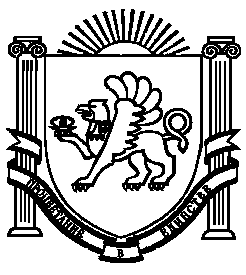 